				ANEXA nr. 5.E la procedurăMemoriu de prezentareNECESAR ÎN PROCEDURA DE EVALUARE A IMPACTULUI ASUPRA MEDIULUII.Denumirea proiectului:	CONSTRUIRE „ANEXĂ DEPOZITARE”Orașul Măgurele, Str. București, nr.222-226, Jud. Ilfov.   Prezenta lucrare s-a întocmit cu respectarea prevederilor următoarelor acte normative: Ordonanta de urgenta a Guvernului nr.195/2005 privind protectia mediului, aprobata cu modificari si completari prin Legea nr. 265/2006, cu modificarile si completarile ulterioare;Lege nr.292 din 3 decembrie 2018 privind evaluarea impactului anumitor proiecte publice şi private asupra mediului, cu modificările și completările ulterioare;Legea nr.107 din 25 septembrie 1996 (Legea apelor), cu modificările și completările ulterioare.II.Titular:Beneficiar: S.C. LAROPHARM S.R.L.- adresa sediului social: Bragadiru, Șos. Alexandriei nr.145A, Jud. Ilfov, telefon 0213693202, fax 0213693206, e-mail:juridic@laropharm.ro. - Punct de lucru: Orașul Măgurele, Localitatea Vârteju, Str. București, nr.222-226, Jud. Ilfov.   - Director General Adjunct – dl. Oprea Adrian-Cătălin- responsabil pentru protectia mediului – dl. Niculescu Ștefan- persoana de contact: dl. Niculescu ȘtefanIII. Descrierea caracteristicilor fizice ale întregului proiect:III.1. Rezumatul proiectului Anexa depozitare va fi amplasată în intravilanul localitatii Vârteju, Orașul Măgurele, Str. București, nr.222-226, Jud. Ilfov, pe terenul, aflat în proprietatea LAROPHARM S.R.L. Actul de proprietate este reprezentat de contractul de vânzare-cumpărare autentificat cu nr.1675 din 17.05.2017.   Terenul, în suprafață de 19543 mp, având număr cadastral 57177, Nr. Carte Funciară 57177 și construcțiile edificate pe acesta identificate cu nr.cad.57177-C1, 57177-C2, 57177-C3, 57177-C4, sunt situate în intravilanul orașului Măgurele, Str. București nr.222-226, Jud Ilfov.Vecinătățile amplasamentului sunt: - La Nord-Vest (70,33m): Str. București (DE17) - La Nord-Est (275,96m): Canal de desecare dezafectat- La Sud-Est (71,40m): Proprietăți particulare și un drum de pământ care nu se mai distinge în prezent - la Sud-Vest (275,94m): Proprietăți particulare și un drum de pământ care nu se mai distinge în prezent.Distanța față de granite: Nu este cazul. Amplasamentul analizat nu se află în apropierea granițelor țării.Poziția/distanța față de arii naturale protejate: Nu este cazul. Amplasamentul analizat nu se află în apropierea unei zone protejate.    III.2. Justificarea necesitatii proiectuluiConform propriei strategii de dezvoltare pe termen mediu si lung, avand la baza premisele de dezvoltare ale zonei, beneficiarul a sesizat oportunitatea unei investitii care sa creeze posibilitatea de implementare a unor activitati noi, de interes economic.III.3. Planse reprezentand limitele amplasamentului proiectuluiSe anexeaza prezentei documentatii: - Planul de incadrare in zona, color, sc. 1:5000- Planul de situatie, color, sc. 1:500 III.4. Formele fizice ale proiectului Proiectul propune construirea unui Anexe depozitare cu suprafața construită de 31,6 mp, regim de înălțime parter. Dimensiunile acesteia la sol vor fi de 4,6m x 7m.La exterior înălțimea maximă este de 3,85 m măsurată de la cota terenului amenajat (trotuar de gardă).	III.5. Elementele specifice caracteristice proiectului propusa) Profilul si capacitatile de productie Activitatea ce se va desfasura în cadrul proiectului propus se încadrează în codul CAEN 5210 „Depozitări”.Anexa depozitare va contine produse finite lichide cu continut de alcool si materii prime:- alcool etilic- alcool izopropilic- tinctura de plante cu alcool- n-propanol- camforb) Metode folosite in constructie	Fundațiile vor fi realizate din beton simplu și beton armat în conformitate cu proiectul de rezistență corelat cu studiul geotehnic.	Placa pe sol va fi din beton armat.	Suprastructura va fi realizată din cadre de beton armat, în conformitate cu proiectul de specialitate.	Închiderile exterioare se vor realiza cu pereți din zidărie cu grosimea de 25 cm.	Învelitoarea va fi tip terasă, cu următoarea stratificație: placă beton armat, barieră de vapori, termoizolație, beton de pantă, hidroizolație și strat de protecție din pietriș.c) Relatia cu alte proiecte existente sau planificatePe teren există următoarele construcții: o hală de producție, cu suprafața de 4000 mp, regim de înălțime parter, cabina de poartă cu suprafața de 17,5mp – parter, o anexă tehnică, cu amprenta la sol de 190mp, regim de înălțime S+P+2, un punct de conexiune la rețeaua de medie tensiune și un post de transformare, a câte 12 mp construiți. Autorizația de construire care a stat la baza acestora are numărul 103 din data 14.04.2021. Terenul este împrejmuit pe toate laturile.	Activitatea desfășurată în hală este producția de medicamente pentru care LAROPHARM SRL a primit decizia de emitere a Autorizatiei de mediu.d) Detalii privind alternativele care au fost luate in considerare Alternativele luate in calcul pentru realizarea investitiei au fost legate de amplasarea obiectivului si de urmatoarele aspecte:- asigurarea utilitatilor;- acces facil in perimetru;- desfasurarea pe amplasament a unor activitati compatibile;- distanta fata de zone rezidentiale;- lipsa riscului de indundabilitate a zonei;- disponibilitatea fortei de munca;- oportunitatile economice ale zonei;- conditiile climatice ale zonei.Locatia aleasa a intrunit toate conditiile enumerate.e) Alte activitati care pot aparea ca urmare a proiectului Nu este cazul, realizarea obiectivului propus implica activitati obisnuite de amenajare.f) Alte autorizatii cerute pentru proiect Prin Certificatul de Urbanism nr.495/14.06.2023 a fost solicitat aviz de Securitate la incendiu.Inspectoratul pentru Situații de Urgență “Dealul Spirii” București-Ilfov a emis Negația nr.3099390 din 03.10.2023, prin care se precizează faptul că pentru imobilul propus a fi realizat nu este necesară obținerea avizului/autorizației de securitate la incendiu, întrucât nu se încadrează în prevederile H.G. nr.571/2016 pentru aprobarea categoriilor de construcţii şi amenajări care se supun avizării şi/sau autorizării privind securitatea la incendiu, cu modificările și completările ulterioare.   III.6. Caracteristicile impactului potentialImpactul potential este evaluat be baza analizarii activitatilor de construire, de exploatare si de inchidere a obiectivului.Impactul asupra climei – nu este cazul, activitatea nu genereaza gaze cu efect de sera, radiații ionizante sau efluenți cu temperaturi ridicate.Impactul produs de zgomote și vibrații este datorat mijloacelor de transport care tranzitează zona și este cumulativ, temporar, generat doar în perioada de construire a anexei de depozitare.Impactul asupra peisajului și mediului vizual este nesemnificativ, construirea anexei de depozitare într-o zona cu specific industrial nu influenteaza peisajul deja modificat.Patrimoniului istoric si cultural – nu este cazul; nu există obiective culturale sau cu caracter istoric în zonă.IV.Descrierea lucrărilor de demolare necesare:Nu se aplica, nefiind necesare lucrari de demolare.V.Descrierea amplasării proiectului:Vecinătățile amplasamentului sunt: - La Nord-Vest (70,33m): Str. București (DE17) - La Nord-Est (275,96m): Canal de desecare dezafectat- La Sud-Est (71,40m): Proprietăți particulare și un drum de pământ care nu se mai distinge în prezent - la Sud-Vest (275,94m): Proprietăți particulare și un drum de pământ care nu se mai distinge în prezent.Distanța față de granite: Nu este cazul. Amplasamentul analizat nu se află în apropierea granițelor țării.Poziția/distanța față de arii naturale protejate: Nu este cazul. Amplasamentul analizat nu se află în apropierea unei zone protejate.   Pe terenurile din imediata vecinătate a lotului nu se află nicio construcție.Față de clădirea Halei de producție situată pe același teren, distanța este de 28,76m. Față de clădirea Anexă tehnică distanța este de 27,66m.VI.Descrierea tuturor efectelor semnificative posibile asupra mediului ale proiectului, în limita informaţiilor disponibile:(A)Surse de poluanţi şi instalaţii pentru reţinerea, evacuarea şi dispersia poluanţilor în mediu:a)protecţia calităţii apelor:Apele de proveniență meteorică de pe acoperișul construcției se vor descărca la teren pe spații verzi dimensionate corespunzător preluării acestora, după caz.b)protecţia aerului:Nu se aplica, activitatea nu genereaza gaze cu efect de sera.c)protecţia împotriva zgomotului şi vibraţiilor:Impactul produs de zgomote și vibrații este datorat mijloacelor de transport care tranzitează zona și este cumulativ, temporar, generat doar în perioada de construire a anexei de depozitare.d)protecţia împotriva radiaţiilor:Nu este cazul.e)protecţia solului şi a subsolului:Nu se aplicaf)protecţia ecosistemelor terestre şi acvatice:Nu se aplica.g)protecţia aşezărilor umane şi a altor obiective de interes public:Nu este cazul; nu există obiective culturale sau cu caracter istoric în zonă.h)prevenirea şi gestionarea deşeurilor generate pe amplasament în timpul realizării proiectului/în timpul exploatării, inclusiv eliminarea:Deșeurile rezultate din activitatea de construire a anexei de depozitare vor fi preluate de societatea SALSERV ECOSISTEM S.R.L., conform contractului încheiat cu LAROPHARM S.R.L.   	Deșeurile rezultate vor fi colectate în recipiente omologate și evacuate, atunci când va fi cazul. 	În perioada de construire a anexei de depozitare sursele de emisie sunt nedirijate, difuze sau liniare. Emisiile provin în general de la lucrările de manipulare/transport al materialelor și de la utilizarea masinilor si echipamentelor mobile rutiere și nerutiere, după cum urmează:- mijloace de transport al deseurilor de construcții;- operații de tăiere metale, lemn, PVC, etc. 	Materialele recuperate se vor sorta si se vor depozita pentru a fi folosite in viitoare constructii. i)gospodărirea substanţelor şi preparatelor chimice periculoase:Nu este cazul.(B)Utilizarea resurselor naturale, în special a solului, a terenurilor, a apei şi a biodiversităţii.Nu este cazul.VII.Descrierea aspectelor de mediu susceptibile a fi afectate în mod semnificativ de proiect:Nu este cazul.VIII.Prevederi pentru monitorizarea mediului Nu este cazul.IX.Legătura cu alte acte normative şi/sau planuri/programe/strategii/documente de planificare:(A)Justificarea încadrării proiectului, după caz, în prevederile altor acte normative naţionale care transpun legislaţia Uniunii Europene: Nu este cazul.(B)Se va menţiona planul/programul/strategia/documentul de programare/planificare din care face proiectul, cu indicarea actului normativ prin care a fost aprobat.Nu este cazul.X.Lucrări necesare organizării de şantier:Modul de asigurare a utilitatilor:7.1. Alimentarea cu apă: nu este cazul7.2. Evacuarea apelor uzate: Apele de proveniență meteorică de pe acoperișul construcției se vor descărca la teren pe spații verzi dimensionate corespunzător preluării acestora, după caz.7.3. Instalații electrice: Alimentarea cu energie electrică in scopul iluminării se va face dintr-un post de transformare din incintă.7.4. Asigurarea agentului termic: nu este cazul	Deșeurile rezultate din activitatea de construire a anexei de depozitare vor fi preluate de societatea SALSERV ECOSISTEM S.R.L., conform contractului încheiat cu LAROPHARM S.R.L.   	Deșeurile rezultate vor fi colectate în recipiente omologate și evacuate, atunci când va fi cazul. 	În perioada de construire a anexei de depozitare sursele de emisie sunt nedirijate, difuze sau liniare. Emisiile provin în general de la lucrările de manipulare/transport al materialelor și de la utilizarea masinilor si echipamentelor mobile rutiere și nerutiere, după cum urmează:- mijloace de transport al deseurilor de construcții;- operații de tăiere metale, lemn, PVC, etc. 	Materialele recuperate se vor sorta si se vor depozita pentru a fi folosite in viitoare constructii. XI.Lucrări de refacere a amplasamentului la finalizarea investiţiei, în caz de accidente şi/sau la încetarea activităţii, în măsura în care aceste informaţii sunt disponibile:Nu sunt identificate riscuri de poluari accidentale tinandu-se cont de specificul activitatii si caracteristicile constructive.Nu se intervine la spațiile verzi din incintă.XII.Anexe - piese desenate:- Planul de incadrare in zona, color, sc. 1:5000- Planul de situatie, color, sc. 1:500 XIII.Pentru proiectele care intră sub incidenţa prevederilor art. 28 din Ordonanţa de urgenţă a Guvernului nr. 57/2007 privind regimul ariilor naturale protejate, conservarea habitatelor naturale, a florei şi faunei sălbatice, aprobată cu modificări şi completări prin Legea nr. 49/2011, cu modificările şi completările ulterioare, memoriul va fi completat cu următoarele:Nu este cazul.XIV.Pentru proiectele care se realizează pe ape sau au legătură cu apele, memoriul va fi completat cu următoarele informaţii, preluate din Planurile de management bazinale, actualizate:Nu este cazul.XV.Criteriile prevăzute în anexa nr. 3 la Legea nr. .................................. privind evaluarea impactului anumitor proiecte publice şi private asupra mediului se iau în considerare, dacă este cazul, în momentul compilării informaţiilor în conformitate cu punctele III-XIV.Nu este cazul.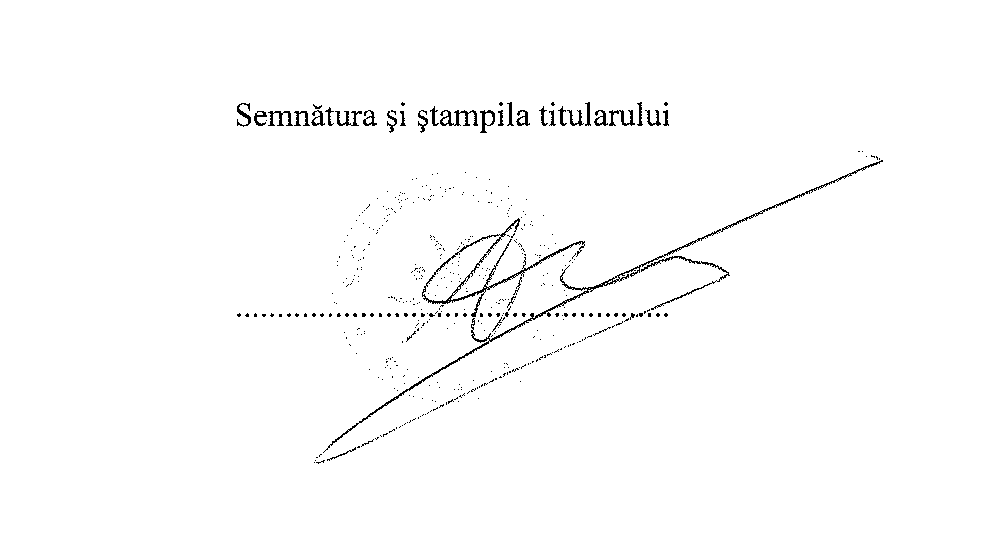 